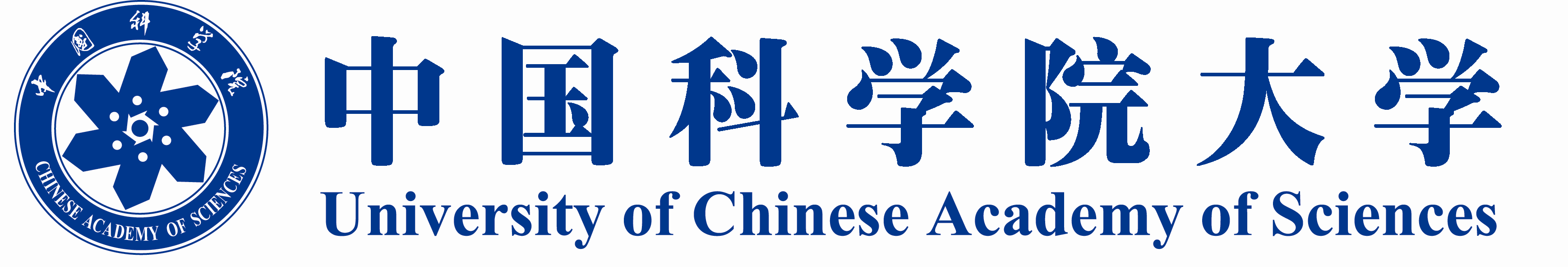 研究生指导教师资格申请表申 请 人____________________导师类别____________________学科专业____________________研究所  _____      _________中国科学院大学制年   月  日  填姓名性别性别一寸照片出生年月民族民族一寸照片籍贯党派党派一寸照片身份证号最高学位最后学历最后学历毕业时间毕业院校专业技术职务行政职务电子信箱联系电话手机号码主要学习、工作经历（自大学填起）主要学习、工作经历（自大学填起）主要学习、工作经历（自大学填起）主要学习、工作经历（自大学填起）主要学习、工作经历（自大学填起）主要学习、工作经历（自大学填起）主要学习、工作经历（自大学填起）主要学习、工作经历（自大学填起）主要学习、工作经历（自大学填起）主要学习、工作经历（自大学填起）起止年月起止年月单    位单    位单    位单    位单    位任职任职任职计划招生情况计划招生情况学科专业及研究方向学科专业及研究方向学科专业及研究方向学科专业及研究方向计划招生数计划招生数计划招生数计划招生数计划招生情况计划招生情况学科专业及研究方向学科专业及研究方向学科专业及研究方向学科专业及研究方向硕士硕士博士博士计划招生情况计划招生情况计划招生情况计划招生情况计划招生情况计划招生情况汇总发表论文共    篇，其中被EI/SCI/ISTP/SSCI检索     篇发表论文共    篇，其中被EI/SCI/ISTP/SSCI检索     篇发表论文共    篇，其中被EI/SCI/ISTP/SSCI检索     篇发表论文共    篇，其中被EI/SCI/ISTP/SSCI检索     篇汇总出版专著（译著等）共     部，申请专利  项出版专著（译著等）共     部，申请专利  项出版专著（译著等）共     部，申请专利  项出版专著（译著等）共     部，申请专利  项汇总获奖成果共      项，其中国家级   项，部（省）级      项获奖成果共      项，其中国家级   项，部（省）级      项获奖成果共      项，其中国家级   项，部（省）级      项获奖成果共      项，其中国家级   项，部（省）级      项汇总目前承担的在研项目共   项，其中国家级  项，部（省）级      项目前承担的在研项目共   项，其中国家级  项，部（省）级      项目前承担的在研项目共   项，其中国家级  项，部（省）级      项目前承担的在研项目共   项，其中国家级  项，部（省）级      项汇总目前在研项目科研经费共       万元，年均         万元目前在研项目科研经费共       万元，年均         万元目前在研项目科研经费共       万元，年均         万元目前在研项目科研经费共       万元，年均         万元近五年最有代表性的科研成果等序号成果名称（成果指论文、专著、教材、授权专利、获奖项目等）成果鉴定、颁奖部门及奖励类别、等级
或发表刊物与出版单位、时间本人排名近五年最有代表性的科研成果等近五年最有代表性的科研成果等近五年最有代表性的科研成果等近五年最有代表性的科研成果等近五年最有代表性的科研成果等近五年最有代表性的科研成果等近五年最有代表性的科研成果等近五年最有代表性的科研成果等近五年最有代表性的科研成果等近五年最有代表性的科研成果等近五年最有代表性的科研成果等目前承担的主要项目序号项 目 名 称项 目 名 称项 目 名 称项目来源项目来源项目来源起止
时间起止
时间科研经费本人角色目前承担的主要项目目前承担的主要项目目前承担的主要项目目前承担的主要项目目前承担的主要项目培养研究生情况培养研究生情况培养研究生情况学生姓名学生姓名培养层次培养层次入学时间入学时间入学时间目前状态（硕士在读、已转博或毕业）目前状态（硕士在读、已转博或毕业）目前状态（硕士在读、已转博或毕业）培养研究生情况培养研究生情况培养研究生情况培养研究生情况培养研究生情况培养研究生情况培养研究生情况培养研究生情况培养研究生情况协助指导研究生情况协助指导研究生情况协助指导研究生情况年度学生姓名学生姓名学生姓名学生姓名学生姓名学生姓名学生姓名学生姓名学生姓名协助指导研究生情况协助指导研究生情况协助指导研究生情况2017协助指导研究生情况协助指导研究生情况协助指导研究生情况2018协助指导研究生情况协助指导研究生情况协助指导研究生情况2019教学情况教学情况教学情况年度课程名称课程名称课程名称课程名称课 时课 时授课对象授课对象授课对象教学情况教学情况教学情况2018教学情况教学情况教学情况2019本人郑重承诺，上述情况和材料真实无误，若有虚假，愿承担相关责任。申请人签字：            日期：    本人郑重承诺，上述情况和材料真实无误，若有虚假，愿承担相关责任。申请人签字：            日期：    本人郑重承诺，上述情况和材料真实无误，若有虚假，愿承担相关责任。申请人签字：            日期：    本人郑重承诺，上述情况和材料真实无误，若有虚假，愿承担相关责任。申请人签字：            日期：    本人郑重承诺，上述情况和材料真实无误，若有虚假，愿承担相关责任。申请人签字：            日期：    本人郑重承诺，上述情况和材料真实无误，若有虚假，愿承担相关责任。申请人签字：            日期：    本人郑重承诺，上述情况和材料真实无误，若有虚假，愿承担相关责任。申请人签字：            日期：    本人郑重承诺，上述情况和材料真实无误，若有虚假，愿承担相关责任。申请人签字：            日期：    所在课题组审核意见（如本人为课题组长这栏不需填写）：                      课题组长签字：            日期：所在课题组审核意见（如本人为课题组长这栏不需填写）：                      课题组长签字：            日期：所在课题组审核意见（如本人为课题组长这栏不需填写）：                      课题组长签字：            日期：所在课题组审核意见（如本人为课题组长这栏不需填写）：                      课题组长签字：            日期：所在课题组审核意见（如本人为课题组长这栏不需填写）：                      课题组长签字：            日期：所在课题组审核意见（如本人为课题组长这栏不需填写）：                      课题组长签字：            日期：所在课题组审核意见（如本人为课题组长这栏不需填写）：                      课题组长签字：            日期：所在课题组审核意见（如本人为课题组长这栏不需填写）：                      课题组长签字：            日期：所在部门（中心）审核意见：                        负责人签字：            日期：所在部门（中心）审核意见：                        负责人签字：            日期：所在部门（中心）审核意见：                        负责人签字：            日期：所在部门（中心）审核意见：                        负责人签字：            日期：所在部门（中心）审核意见：                        负责人签字：            日期：所在部门（中心）审核意见：                        负责人签字：            日期：所在部门（中心）审核意见：                        负责人签字：            日期：所在部门（中心）审核意见：                        负责人签字：            日期：研究所学位评定委员会投票结果和审批意见研究所学位评定委员会投票结果和审批意见研究所学位评定委员会投票结果和审批意见研究所学位评定委员会投票结果和审批意见研究所学位评定委员会投票结果和审批意见研究所学位评定委员会投票结果和审批意见研究所学位评定委员会投票结果和审批意见研究所学位评定委员会投票结果和审批意见应到会人数应到会人数实到会人数实到会人数同意票数不同意票数弃权弃权审批意见：主席签字：               日期：                             （公章）审批意见：主席签字：               日期：                             （公章）审批意见：主席签字：               日期：                             （公章）审批意见：主席签字：               日期：                             （公章）审批意见：主席签字：               日期：                             （公章）审批意见：主席签字：               日期：                             （公章）审批意见：主席签字：               日期：                             （公章）审批意见：主席签字：               日期：                             （公章）